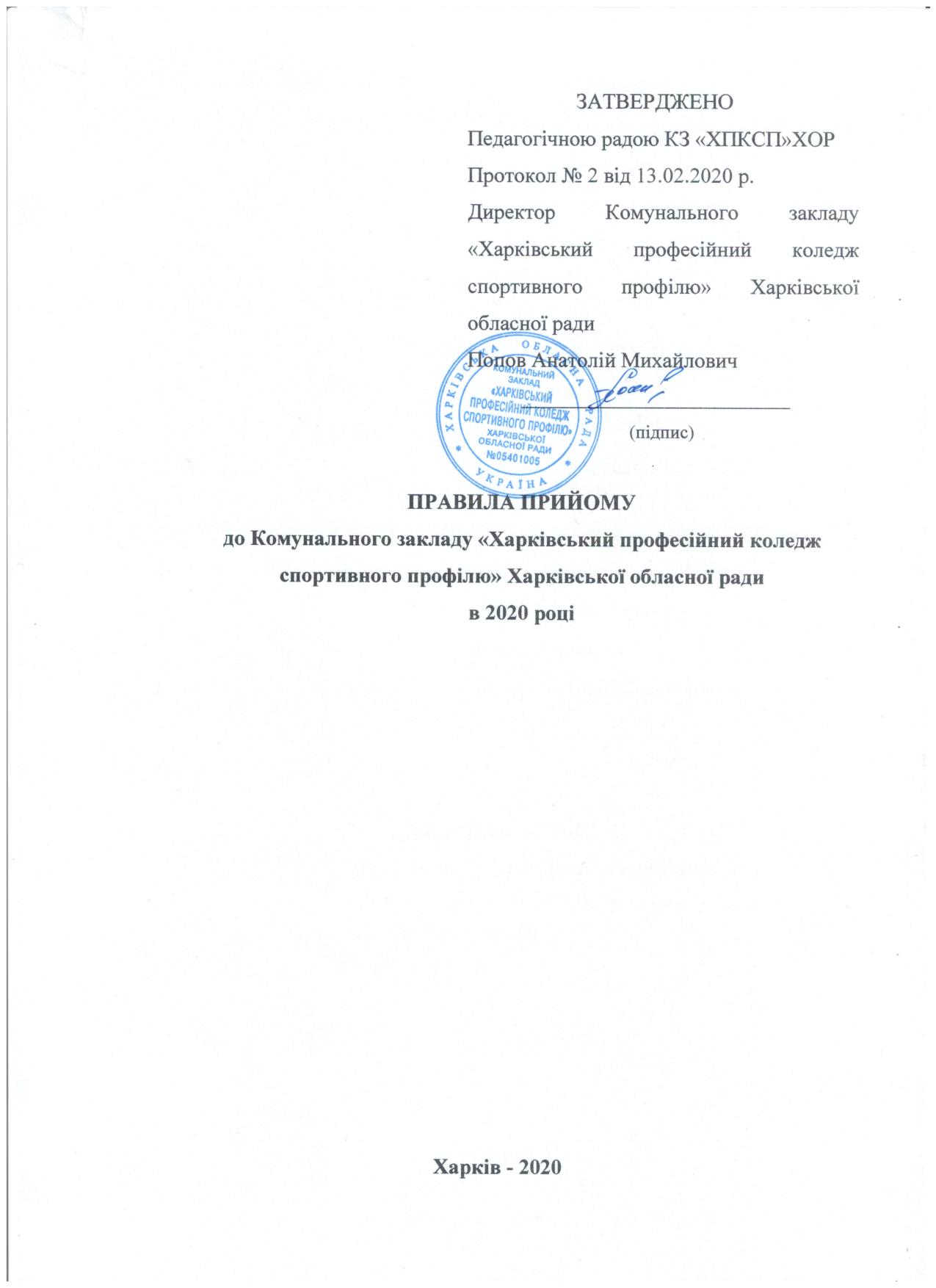 Правила прийомудо Комунального закладу «Харківський професійний коледж спортивного профілю» Харківської обласної радиу 2020 роціІ. Загальні положення1. Провадження освітньої діяльності у Комунальному закладі «Харківський професійний коледж спортивного профілю» Харківської обласної ради ( далі – Коледж) здійснюється відповідно відомості щодо здійснення освітньої діяльності у сфері фахової передвищої освіти, наказ Міністерства освіти і науки України від 19.10.2019 року № 969-л, за спеціальністю 017 Фізична культура і спорт, галузь знань 01 Освіта/Педагогіка, ліцензований обсяг 30 осіб. (додається відомість щодо права здійснення освітньої діяльності у сфері фахової передвищої освіти).Правила прийому розроблені Приймальною комісією Комунального закладу «Харківський професійний коледж спортивного профілю» Харківської обласної ради (далі – Приймальна комісія) відповідно Умов прийому на навчання до закладів фахової передвищої освіти в 2020 році (далі – Умов прийому), затверджених наказом Міністерства освіти і науки України 30 жовтня 2019 року №1350 і затверджені Педагогічною радою Коледжу.2. Підставою для оголошення прийому на навчання до Коледжу є ліцензія Міністерства освіти і науки України на здійснення освітньої діяльності з фахової передвищої освіти та затверджені педагогічною радою Комунального закладу «Харківський професійний коледж спортивного профілю» Харківської обласної ради Правила прийому до (далі - Правила прийому).3. Прийом на навчання до Коледжу здійснюється на конкурсній основі за джерелами фінансування, передбаченими розділом IV цих Правил.4. Організацію прийому вступників до Коледжу здійснює Приймальна комісія, склад якої затверджується наказом директора Комунального закладу «Харківський професійний коледж спортивного профілю» Харківської обласної ради. Головою Приймальної комісії призначається директор Комунального закладу «Харківський професійний коледж спортивного профілю» Харківської обласної ради. Приймальна комісія діє згідно з положенням про приймальну комісію Комунального закладу «Харківський професійний коледж спортивного профілю» Харківської обласної ради, затвердженим директором коледжу, з урахуванням вимог Положення про приймальну комісію вищого навчального закладу, затвердженого наказом Міністерства освіти і науки України від 15 жовтня 2015 року № 1085, зареєстрованого в Міністерстві юстиції України 04 листопада 2015 року за № 1353/27798. Положення про приймальну комісію Коледжу оприлюднюється на його веб-сайті.Директор Коледжу забезпечує дотримання законодавства України, Умов прийому, Правил прийому, а також відкритість та прозорість роботи Приймальної комісії.Рішення Приймальної комісії, прийняте в межах її повноважень, є підставою для видання відповідного наказу директором Коледжу.Усі питання, пов’язані з прийомом до Коледжу, вирішуються Приймальною комісією на її засіданнях. Рішення Приймальної комісії оприлюднюються на веб-сайті Коледжу в день їх прийняття або не пізніше наступного робочого дня після їх прийняття.II. Визначення термінів1. У цих Правилах терміни вжито у таких значеннях:вступне випробування - оцінювання підготовленості вступника до здобуття освітньо-професійного ступеня фахового молодшого бакалавра, що проводиться у формі зовнішнього незалежного оцінювання, вступного іспиту, співбесіди з конкурсного предмета (предметів), конкурсу творчих та/або фізичних здібностей вступників (далі – творчий конкурс), фахового випробування;вступний іспит - форма вступного випробування, що передбачає перевірку рівня знань, умінь та навичок вступника з конкурсного предмета, за результатами якої вступнику нараховуються бали, які враховуються в конкурсному балі вступника;вступник - особа, яка подала заяву про допуск до участі в конкурсному відборі на певну конкурсну пропозицію для здобуття освітньо-професійного ступеня фахового молодшого бакалавра;квота-1 - визначена частина загального обсягу бюджетних місць, яку може бути використано для прийому вступників, що мають право на вступ на основі вступних іспитів, крім осіб, які мають право на квоту-2;квота-2 - визначена частина загального обсягу бюджетних місць в уповноважених закладах освіти, яку може бути використано для прийому вступників, що мають право на вступ на основі вступних іспитів відповідно до Порядку прийому для здобуття вищої та професійної (професійно-технічної) освіти осіб, які проживають на тимчасово окупованій території України, затвердженого наказом Міністерства освіти і науки України від 24 травня 2016 року № 560, зареєстрованого у Міністерстві юстиції України 31 травня 2016 року за № 795/28925 (далі - наказ № 560) та до Порядку прийому для здобуття вищої та професійної (професійно-технічної) освіти осіб, місцем проживання яких є тимчасово окуповані території у Донецькій та Луганській областях, затвердженого наказом Міністерства освіти і науки України від 21 червня 2016 року № 697, зареєстрованого у Міністерстві юстиції України 01 липня 2016 року за № 907/29037 (далі - наказ № 697);конкурсна пропозиція (конкурс) - пропозиція закладу фахової передвищої освіти (відокремленого структурного підрозділу закладу освіти) щодо прийому вступників на певні спеціальності (одну або декілька спеціалізацій, освітньо-професійних програм, мов, музичних інструментів тощо в межах спеціальності), форму здобуття освіти, курс, строк навчання на основі здобутого освітнього (освітньо-кваліфікаційного) рівня, освітнього ступеня;конкурсний бал - комплексна оцінка досягнень вступника, до якої входять результати вступних випробувань та інші показники, що обраховується (з точністю до 0,001) відповідно до цих Умов та Правил прийому;конкурсний відбір - процедура відбору вступників на конкурсні пропозиції на основі конкурсних балів для здобуття освітньо-професійного ступеня фахового молодшого бакалавра відповідно до цих Умов (незалежно від форми власності закладу освіти та джерел фінансування навчання);конкурсний предмет - навчальний предмет, рівень навчальних досягнень з якого враховується під час проведення конкурсного відбору на навчання до закладів фахової передвищої освіти;основна конкурсна пропозиція (основний конкурс) - конкурсна пропозиція з визначеною кількістю місць для навчання за державним або регіональним замовленням (загальний обсяг державного або регіонального замовлення);право на зарахування за квотами - право вступника щодо зарахування на навчання до закладу фахової передвищої освіти за квотою-1, квотою-2, що реалізується відповідно до цих Умов;право на першочергове зарахування для здобуття фахової передвищої освіти за медичними, мистецькими та педагогічними спеціальностями - право вступника, передбачене законом, щодо зарахування на навчання до закладу освіти за кошти державного або місцевого бюджету (за державним або регіональним замовленням) за спеціальностями галузей знань 01 «Освіта/Педагогіка», 02 «Культура і мистецтво» та 22 «Охорона здоров'я» в разі укладення ним угоди про відпрацювання не менше трьох років у сільській місцевості або селищах міського типу, що реалізується відповідно до частини третьої статті 43 Закону України «Про фахову передвищу освіту» та цих Умов;рейтинговий список вступників - список вступників за черговістю зарахування на навчання на конкурсну пропозицію, що формується відповідно до цих Умов та Правил прийому;співбесіда - форма вступного випробування, яка передбачає перевірку рівня знань, умінь та навичок вступника з конкурсного предмета (предметів), за результатами якої приймається протокольне рішення щодо надання вступнику рекомендації до зарахування;технічна помилка - помилка, допущена уповноваженою особою приймальної комісії з питань прийняття та розгляду заяв під час внесення даних вступника або заяви до Єдиної державної електронної бази з питань освіти (далі – ЄДЕБО), що підтверджується актом про допущену технічну помилку;фахове випробування - форма вступного випробування для вступу на основі повної загальної (профільної) середньої освіти, здобутого освітньо-кваліфікаційного рівня кваліфікованого робітника, освітньо-кваліфікаційного рівня молодшого спеціаліста, ступенів вищої освіти, яка передбачає перевірку здатності до опанування освітньо-професійної програми освітньо-професійного ступеня фахового молодшого бакалавра на основі здобутих раніше компетентностей.2. Інші терміни вжито у значеннях, наведених у Законах України «Про фахову передвищу освіту» та  «Про освіту».III. Прийом на навчання до Коледжу1. На навчання до Коледжу приймаються:особи, які здобули повну загальну середню освіту (профільну середню освіту – незалежно від здобутого профілю);особи, які здобули освітньо-кваліфікаційний рівень кваліфікованого робітника;особи, які здобули освітньо-кваліфікаційний рівень молодшого спеціаліста;особи, які здобули вищу освіту. Для здобуття фахової передвищої освіти за іншою спеціальністю приймаються особи, які здобули раніше такий освітній рівень чи ступінь вищої освіти або мають повну загальну середню освіту та здобувають освітньо-кваліфікаційний рівень молодшого спеціаліста, ступінь вищої освіти не менше одного року та виконують у повному обсязі індивідуальний навчальний план.2. Вступники приймаються на навчання на перший курс. Для здобуття фахової передвищої освіти за іншою спеціальністю особи можуть вступати на другий курс.Відраховані здобувачі вищої освіти ступенів молодшого бакалавра, бакалавра мають право бути поновленими для здобуття за індивідуальною програмою освітньо-професійного ступеня фахового молодшого бакалавра за тією самою або спорідненою в межах галузі знань спеціальністю у будь-якому закладі фахової передвищої освіти.3. Прийом на навчання проводиться за спеціальністю відповідно до Переліку галузей знань і спеціальностей, за якими здійснюється підготовка здобувачів вищої освіти, затвердженого постановою Кабінету Міністрів України від 29 квітня 2015 року № 266.Прийом вступників на навчання проводиться на конкурсну пропозицію, яку самостійно формує Коледж відповідно до наявної ліцензії. Назва конкурсної пропозиції подаються державною мовою або дублюється державною мовою в разі використання мов національних меншин або іноземних мов.4. Особливості прийому на навчання до Коледжу визначаються правилами прийому, які розробляються згідно із законодавством.5. Особливості прийому до Коледжу осіб, які проживають на тимчасово окупованій території або переселилися з неї після 01 січня 2020 року, визначаються наказом № 560.6. Особливості прийому до Коледжу осіб, місцем проживання яких є територія проведення антитерористичної операції (на період її проведення), територія здійснення заходів із забезпечення національної безпеки і оборони, відсічі і стримування збройної агресії Російської Федерації у Донецькій та Луганській областях (на період їх здійснення), територія населених пунктів на лінії зіткнення або які переселилися з неї після 01 січня 2020 року, визначаються наказом № 697.IV. Джерела фінансування здобуття освітньо-професійного ступеня фахового молодшого бакалавра у Коледжі1. Фінансування підготовки здобувачів освітньо-професійного ступеня фахового молодшого бакалавра у Коледжі здійснюється:за рахунок видатків місцевого (регіональне замовлення) бюджету.2. Громадяни України мають право безоплатно здобувати фахову передвищу освіту у Коледжі на конкурсній основі відповідно до стандартів фахової передвищої освіти, якщо вони не здобули фахової передвищої освіти або освітньо-кваліфікаційного рівня молодшого спеціаліста впродовж семи попередніх років за кошти державного або місцевого бюджету.3. Іноземці та особи без громадянства, які постійно проживають в Україні, а також особи, які визнані біженцями в Україні, особи, які потребують додаткового або тимчасового захисту, та особи, яким надано статус закордонного українця, які перебувають в Україні на законних підставах, мають право на здобуття фахової передвищої освіти у Коледжі нарівні з громадянами України, у тому числі за кошти місцевого бюджету. 4. Особи, які навчаються у Коледжі мають право на здобуття освіти одночасно у декількох закладах фахової передвищої (вищої) освіти за різними формами здобуття освіти за умови отримання тільки однієї фахової передвищої освіти за кошти державного або місцевого бюджету.V. Обсяги прийому та обсяги регіонального замовлення1. Прийом на навчання здійснюється в межах ліцензованого обсягу за спеціальністю. Прийом на навчання на другий курс здійснюється в межах вакантних місць ліцензованого обсягу.Ліцензований обсяг під час зарахування для здобуття освітньо-професійного ступеня фахового молодшого бакалавра за спеціальністю обліковується за календарний рік, який триває від 01 січня до 31 грудня.2. Прийом на навчання за кошти місцевого бюджету за регіональним замовленням здійснюється на спеціальність та форму здобуття освіти, сформованим регіональним замовником. Регіональний замовник здійснює розміщення регіонального замовлення в розрізі закладів освіти, спеціальностей (спеціалізацій, конкурсних пропозицій – за потреби), форм здобуття освіти та основи здобуття освітньо-професійного ступеня фахового молодшого бакалавра. Розподіл місць регіонального замовлення між основними конкурсними пропозиціями в межах відповідної спеціальності (предметної спеціальності, спеціалізації) Коледж здійснює самостійно.Прийом на навчання за кошти місцевого бюджету регіональним замовленням Коледж здійснює відповідно ліцензії на підготовку здобувачів фахової передвищої освіти за освітньо-професійним ступенем фахового молодшого бакалавра за відповідною спеціальністю, отриману не пізніше ніж 29 лютого 2020 року.4. Загальний обсяг бюджетних місць для основної конкурсної пропозицій, обсяги квоти-1, квоти-2 для основної конкурсної пропозицій визначається у Правилах прийому Коледжу в межах ліцензійного обсягу.VI. Строки прийому заяв та документів, конкурсного відбору та зарахування на навчання до Коледжу1. Для вступників на основі повної загальної середньої освіти за денною формою здобуття освіти:1) реєстрація електронних кабінетів вступників, завантаження необхідних документів розпочинається 01 липня;2) медичні огляди та інші до конкурсні процедури, якщо це визначено установленими законодавством особливими умовами конкурсного відбору на відповідні конкурсні пропозиції, проводяться до 09 липня;3) прийом заяв та документів розпочинається 13 липня;4) прийом заяв та документів закінчується о 18:00 22 липня;5) творчі конкурси та вступні іспити проводяться від 23 до 28 липня;6) співбесіди проводяться від 23 до 25 липня;7) виключення зарахованих на місця державного замовлення вступників з конкурсу на інші місця державного замовлення не пізніше ніж 20 липня;8) списки осіб, рекомендованих до зарахування за результатами співбесіди та за квотами-2, з повідомленням про отримання чи неотримання ними права на здобуття освітньо-професійного ступеня фахового молодшого бакалавра за регіональним замовленням оприлюднюються не пізніше 12:00  03  серпня. Вступники, які отримали рекомендації, повинні виконати вимоги до зарахування на місця регіонального замовлення до 18:00 04 серпня, а також подати письмову заяву про виключення з конкурсу на інші місця державного замовлення. Зарахування цієї категорії вступників за регіональним замовленням відбувається не пізніше 12:00 05 серпня. Зараховані особи впродовж 05 серпня виключаються з конкурсу на інші місця державного замовлення;9) рейтинговий список вступників, які вступають на основі сертифікатів зовнішнього незалежного оцінювання, творчих конкурсів та вступних іспитів (у тому числі за квотами-1), із зазначенням рекомендованих до зарахування формується на основі конкурсного бала за кожною конкурсною пропозицією з повідомленням про отримання чи неотримання ними права на здобуття освітньо-професійного ступеня фахового молодшого бакалавра за регіональним замовленням та оприлюднюється не пізніше 12:00 03 серпня;10) вступники, які отримали рекомендації, повинні виконати вимоги до зарахування на місця регіонального замовлення до 12:00 07 серпня;11) зарахування вступників відбувається:за регіональним замовленням - не пізніше 12:00 08 серпня.2. Час роботи Приймальної комісії:Понеділок – п’ятниця с 9.00 – до 17.00;13 липня до 18.00;22 липня до 18.00;04 серпня до 18.00;Субота та неділя – вихідний.3. Вступникам під час проведення творчих конкурсів за необхідністю надаються місця у гуртожитку.4. Порядок проведення творчого конкурсу та вступного іспиту:-   творчий конкурс - відповідно до розкладу загальної та спеціальної фізичної підготовки з обраного виду спорту (згідно спортивної спеціалізації Коледжу);- вступний іспит з української мови та літератури – відповідно до затвердженого розкладу. VII. Порядок прийому заяв та документів для участі у конкурсному відборі на навчання до Коледжу1. Вступники на навчання до Коледжу на основі повної загальної (профільної) середньої освіти подають заяви:тільки в електронній формі, крім визначених у цьому пункті випадків;тільки у паперовій формі:для реалізації права на вступ за співбесідою, за результатами вступних іспитів з конкурсних предметів у закладі фахової передвищої освіти та/або квотою-1, квотою-2 відповідно до цих Правил;для реалізації права на першочергове зарахування відповідно до цих Правил;за наявності розбіжностей в даних вступника в ЄДЕБО (прізвище, ім'я, по батькові, дата народження, стать, громадянство тощо) та у відповідному документі про здобуття повної загальної (профільної) середньої освіти і сертифікаті зовнішнього незалежного оцінювання;у разі подання іноземного документа про освіту;у разі подання документа про повну загальну середню освіту, виданого до запровадження фотополімерних технологій їх виготовлення;у разі подання заяви після завершення реєстрації електронних кабінетів, якщо вступник не зареєстрував електронного кабінету раніше;у разі неможливості зареєструвати електронний кабінет або подати заяву в електронній формі з інших причин, що підтверджено довідкою приймальної комісії Коледжу.Вступники, зазначені в абзаці четвертому цього пункту, можуть подавати заяви в електронній формі з наступним поданням документів, що підтверджують право на вступ за співбесідою та/або квотою-1, квотою-2, які має бути подано в строки прийому заяв відповідно до цих Правил.2. Інші категорії вступників, крім зазначених у пункті 1 цього розділу, подають заяви тільки в паперовій формі.3. Заява в електронній формі подається вступником шляхом заповнення електронної форми в режимі он-лайн та розглядається приймальною комісією Коледжу згідно з чинним законодавством.Коледж створює консультаційний центр при приймальній комісії для надання допомоги вступникам під час подання заяв в електронній формі. Вступники можуть звернутися до консультаційного центру будь-якого закладу освіти з метою створення електронного кабінету, внесення заяв в електронній формі, завантаження додатка до документа про повну загальну (профільну) середню освіту.4. Заяву в паперовій формі вступник подає особисто до приймальної комісії Коледжу. Факт подання кожної заяви в паперовому вигляді реєструє уповноважена особа приймальної комісії в ЄДЕБО в день прийняття заяви.5. У заяві вступники вказують конкурсну пропозицію із зазначенням спеціальності (предметної спеціальності, спеціалізації, освітньо-професійної  програми) та форми здобуття освіти.Під час подання заяв на основні конкурсні пропозиції вступники обов'язково зазначають один з таких варіантів:«Претендую на участь у конкурсі на місця державного та регіонального замовлення і на участь у конкурсі на місця за кошти фізичних та юридичних осіб у разі неотримання рекомендації за цією конкурсною пропозицією за кошти державного або регіонального бюджету (за державним або регіональним замовленням)»;6. Під час подання заяви в паперовій формі вступник пред'являє особисто оригінали:документа, що посвідчує особу (свідоцтва про народження для осіб, яким виповнюється 14 років після 01 травня 2020 року);військово-облікових документів;документа державного зразка про раніше здобутий освітній (освітньо-кваліфікаційний) рівень, на основі якого здійснюється вступ, і додаток до нього;сертифіката зовнішнього незалежного оцінювання (у випадках, передбачених цими Правилами);документів, які підтверджують право вступника на зарахування за співбесідою, на участь у конкурсі та/або квотою-1, квотою-2 на основі повної загальної середньої освіти (за наявності).Вступники, які проживають на тимчасово окупованій території України або переселилися з неї після 01 січня 2020 року, а також вступники, які проживають на територіях, де органи державної влади тимчасово не здійснюють своїх повноважень, або переселилися з неї після 01 січня 2020 року, подають документи з урахуванням особливостей, передбачених наказом № 560 та наказом № 697 відповідно.У разі відсутності з об’єктивних причин документа про здобутий освітній (освітньо-кваліфікаційний) рівень подається довідка державного підприємства «Інфоресурс» про його здобуття, у тому числі без подання додатка документа про здобутий освітній (освітньо-кваліфікаційний) рівень. Ця довідка дійсна впродовж чотирьох місяців і має бути замінена на відповідний документ про освіту та додаток до нього.7. До заяви, поданої в паперовій формі, вступник додає:копію документа, що посвідчує особу;копію документа державного зразка про раніше здобутий освітній (освітньо-кваліфікаційний) рівень на основі якого здійснюється вступ, і копію додатка до нього;копію сертифіката зовнішнього незалежного оцінювання з української мови та літератури;медичну довідку за формою 086/У або її копії, довідку про поглиблений медичний огляд лікувально-фізкультурного диспансеру та довідку-висновок про обстеження серцево-судинної системи (УЗД серця з доплером);додаткові документи, що засвідчують рівень спортивної підготовленості, підтверджувальні документи спортивних досягнень, змагальної діяльності у т.ч. дипломи, грамоти, сертифікати, які проходили у 2018-2020 роках, кваліфікаційну книжку спортсмена, посвідчення про спортивне звання.чотири кольорові фотокартки розміром 3 х 4 см.Вступники, які проходять творчі конкурси та вступні іспити, допускаються до участі в них за наявності оригіналу документа, що посвідчує особу та екзаменаційного листка з фотокарткою.Інші копії документів подаються вступником, якщо це викликано особливими умовами вступу на відповідну конкурсну пропозицію, установлені законодавством, у строки, визначені для прийому документів.8. Копії документів, що засвідчують підстави для отримання спеціальних умов для зарахування за співбесідою, на участь у конкурсі за квотою-1, квотою-2, подаються вступником особисто під час подання документів у паперовій формі у визначені цими Правилами або відповідно до них терміни. Не подані своєчасно документи, що засвідчують підстави для отримання спеціальних умов на зарахування за співбесідою, на участь у конкурсі за квотою-1, квотою-2, унеможливлюють їх реалізацію.9. Усі копії документів засвідчуються за оригіналами приймальною (відбірковою) комісією Коледжу. Копії документа, що посвідчує особу, військового квитка (посвідчення про приписку) не підлягають засвідченню. Копії документів без пред'явлення оригіналів не приймаються.10. Приймальна комісія здійснює перевірку середнього бала документа про освіту, поданого в паперовій формі (обчислює в разі відсутності), затверджує його своїм рішенням і вносить інформацію про середній бал документа про освіту до ЄДЕБО. У разі подання вступником заяви в електронній формі приймальна комісія здійснює перевірку середнього бала документа про освіту на підставі його сканованої копії (фотокопії).11. Приймальна комісія розглядає заяви та документи вступників і приймає рішення про допуск до участі в конкурсному відборі для вступу на навчання до Коледжу протягом трьох робочих днів з дати реєстрації заяви в ЄДЕБО або отримання результатів вступних випробувань, але не пізніше наступного дня після завершення прийому документів. Оприлюднення поточних рейтингових списків вступників здійснюється на веб-сайті Коледжу на підставі даних, внесених до ЄДЕБО.12. Факт ознайомлення вступника з Правилами прийому, наявною ліцензією і сертифікатом про акредитацію відповідної освітньо-професійної програми, а також факт наявності/відсутності підстав для зарахування за співбесідою, зарахування за квотою-1 або квотою-2 фіксуються в заяві вступника і підтверджуються його особистим підписом під час подання заяви у паперовій формі.13. Заява, зареєстрована в ЄДЕБО, може бути скасована Коледжем на підставі рішення приймальної комісії до дати закінчення прийому документів на навчання для паперових заяв та не пізніш як за день до закінчення подання електронних заяв для електронних заяв за умови допущення технічної помилки під час внесення відповідних даних до ЄДЕБО, що підтверджується актом про допущену технічну помилку, сформованим в ЄДЕБО. Скасована заява вважається неподаною, а факт такого подання анулюється в ЄДЕБО. У разі скасування електронної заяви приймальна комісія повідомляє вступника про своє рішення в день його прийняття, після чого вступник може подати нову заяву.Вступник має право до дати закінчення подання електронних заяв скасувати у власному електронному кабінеті подану ним раніше заяву, зареєстровану та допущену до конкурсу.14. Під час прийняття на навчання осіб, які подають документ про здобутий за кордоном ступінь (рівень) освіти (далі - Документ), обов'язковою є процедура визнання і встановлення еквівалентності Документа, що здійснюється відповідно до наказу Міністерства освіти і науки України від 05 травня 2015 року № 504 «Деякі питання визнання в Україні іноземних документів про освіту», зареєстрованого в Міністерстві юстиції України 27 травня 2015 року за № 614/27059.VIII. Конкурсний відбір, його організація та проведення1. Конкурсний відбір на навчання до Коледжу здійснюється за результатами вступних випробувань:- у формі зовнішнього незалежного оцінювання з української мови та літератури, творчих конкурсів, вступного іспиту з української мови та літератури  або співбесіди в передбачених цими Правилами випадках. У 2020 році приймаються сертифікати зовнішнього незалежного оцінювання 2017, 2018, 2019 та 2020 років. 2. Конкурсний відбір проводиться на основі конкурсного бала, який розраховується відповідно до Умов та Правил прийому Коледжу.7. Конкурсний бал (КБ) розраховується:для вступу на основі повної загальної (профільної) середньої освіти за формулоюКБ = П1 + П2 + А,де П1 - оцінка зовнішнього незалежного оцінювання або вступного іспиту з першого предмета;П2 - оцінка творчого конкурсу;А - середній бал документа про повну загальну (профільну) середню освіту, переведений в шкалу від 100 до 200 балів відповідно до Таблиці переведення середнього бала.У разі подання результатів зовнішнього незалежного оцінювання бал вступника за відповідне вступне випробування підвищується на 25%.Результати творчих конкурсів та вступного іспиту для вступників на основі повної загальної середньої освіти оцінюються за шкалою від 100 до 200 балів.Призерам (особам, нагородженим дипломами I-III ступенів) IV етапу Всеукраїнських учнівських олімпіад 2020 року з базових предметів, призерам III етапу Всеукраїнського конкурсу - захисту науково-дослідницьких робіт учнів - членів Малої академії наук України 2020 року останній доданок встановлюється рівним 50, а якщо КБ вступника при цьому перевищує 650, – він встановлюється таким, що дорівнює 650. Інформацію про них приймальні комісії отримують з ЄДЕБО.Для осіб, зареєстрованих у селах, які здобули базову та повну загальну середню освіту у закладах освіти, що знаходяться на території сіл, у рік вступу конкурсний бал множиться на сільський (СК) коефіцієнт шляхом його множення на їх добуток. СК дорівнює 1,05.СК для осіб, що є внутрішньо переміщеними особами та проживають у селі без реєстрації, не застосовується.Приймальна комісія здійснює перевірку відповідності довідки додатку 13 до Правил реєстрації місця проживання та Порядку передачі органами реєстрації інформації до Єдиного державного демографічного реєстру, затвердженого постановою Кабінету Міністрів України від 02 березня 2016 року № 207, поданої в паперовій формі, затверджує його своїм рішенням і вносить інформацію до ЄДЕБО. У разі подання вступником заяви в електронній формі приймальна комісія здійснює перевірку відповідної довідки на підставі його сканованої копії (фотокопії).8. Оцінки з документа про повну загальну (профільну) середню освіту, які виставлені за 5-бальною шкалою, враховуються так: "3" відповідає "6", "4" відповідає "9", "5" відповідає "12". У разі відсутності з об'єктивних причин додатка до документа про базову або повну загальну (профільну) середню освіту його середній бал за 12-бальною шкалою вважається таким, що   дорівнює 2.9. У разі відсутності з об'єктивних причин додатка до документа про здобутий освітній середній бал вважається таким, що відповідає мінімальному можливому значенню.10. Коледж у Правилах прийому самостійно визначає мінімальне значення кількості балів зі вступних випробувань, з якими вступник допускається до участі у конкурсі.11. Оцінка за творчий конкурс обчислюється як середнє арифметичне отриманих балів за кожну сесію конкурсу, яких не може бути більше трьох. Вступники, які отримали оцінку нижче мінімально встановленого приймальною комісією бала на одній з них, не допускаються до участі у наступній сесії творчого конкурсу та конкурсному відборі на навчання.12. Програми творчих конкурсів, вступного іспиту з української мови та літератури розробляються і затверджуються головою приймальної комісії Коледжу не пізніше ніж за три місяці до початку прийому документів. Не допускається введення до творчих конкурсів завдань, що виходять за межі зазначених програм.Програми творчих конкурсів, вступного іспиту з української мови та літератури обов'язково оприлюднюються на веб-сайті Коледжу. У програмах мають міститися критерії оцінювання підготовленості вступників.13. Особи, які без поважних причин не з'явилися на вступні випробування у визначений розкладом час, особи, знання яких було оцінено балами нижче встановленого Правилами прийому мінімального значення, а також особи, які забрали документи після дати закінчення прийому документів, до участі в наступних вступних випробуваннях та у конкурсному відборі не допускаються. Перескладання вступних випробувань не допускається.14. Апеляції на результати вступних випробувань, проведені Коледжем, розглядає апеляційна комісія Коледжу, склад та порядок роботи якої затверджуються наказом директора Коледжу.15. Відомості щодо результатів вступних випробувань та інших конкурсних показників вносяться до ЄДЕБО. У разі зміни балів з конкурсних предметів сертифікатів зовнішнього незалежного оцінювання за результатами апеляцій приймальні комісії після відповідного повідомлення ЄДЕБО вносять відповідні зміни в документацію, перераховують конкурсний бал.IX. Спеціальні умови участі в конкурсному відборі для здобуття освітньо-професійного ступеня фахового молодшого бакалавра1. Спеціальними умовами щодо участі у конкурсному відборі під час вступу для здобуття фахової передвищої освіти є:зарахування за співбесідою;участь у конкурсному відборі за квотою-1, квотою-2.Спеціальними умовами на здобуття фахової передвищої освіти за кошти регіонального бюджету (за регіональним замовленням) є можливість:зарахування за результатами співбесіди, квотою-1 або квотою-2 на місця регіонального замовлення.2. Вступні випробування можуть проходити у формі співбесіди, в разі позитивного висновку про проходження співбесіди рекомендуються до зарахування:особи з інвалідністю внаслідок війни відповідно до пунктів 10-14 статті 7 Закону України «Про статус ветеранів війни, гарантії їх соціального захисту»;особи, яким Законом України «Про статус і соціальний захист громадян, які постраждали внаслідок Чорнобильської катастрофи» надано право на прийом без екзаменів до державних закладів вищої освіти за результатами співбесіди.Якщо такі особи рекомендовані до зарахування на основну конкурсну пропозицію, вони зараховуються на місця регіонального замовлення.3. Можуть брати участь у конкурсному відборі в межах квоти-1 (в межах 10% від загальної кількості регіонального замовлення)  на місця регіонального замовлення, якщо допущені до конкурсного відбору на основну конкурсну пропозицію:особи, визнані постраждалими учасниками Революції Гідності, учасниками бойових дій відповідно до Закону України «Про статус ветеранів війни, гарантії їх соціального захисту», у тому числі ті з них, які проходять військову службу (крім військовослужбовців строкової служби) в порядку, визначеному відповідними положеннями про проходження військової служби громадянами України;діти-сироти, діти, позбавлені батьківського піклування, особи з їх числа;особи, яким за рішенням регламентної комісії при регіональному центрі оцінювання якості освіти відмовлено в реєстрації для участі в 2020 році в зовнішньому незалежному оцінюванні через неможливість створення особливих (спеціальних) умов (за умови подання до приймальної комісії закладу вищої освіти копії медичного висновку за формою первинної облікової документації №  086-3/о «Медичний висновок про створення особливих (спеціальних) умов для проходження зовнішнього незалежного оцінювання», затвердженою наказом Міністерства освіти і науки України, Міністерства охорони здоров’я України від 29 серпня 2016 року № 1027/900 «Деякі питання участі в зовнішньому незалежному оцінюванні та вступних іспитах осіб, які мають певні захворювання та/або патологічні стани, інвалідність», зареєстрованим в Міністерстві юстиції України 27 грудня 2016 року за № 1707/29837, що завірений підписом секретаря регламентної комісії при регіональному центрі оцінювання якості освіти і печаткою регіонального центру оцінювання якості освіти, та відповідного витягу з протоколу засідання регламентної комісії при регіональному центрі оцінювання якості освіти).4. Можуть брати участь у конкурсному відборі в межах квоти-2 ( в обсязі 20% від загальної кількості обсягу регіонального замовлення) на місця регіонального замовлення та в разі отримання кількості балів за кожний з них не менше встановленого Коледжем мінімального рівня до участі в конкурсному відборі: особи, які проживають на тимчасово окупованій території (які не зареєстровані як внутрішньо переміщені особи) або переселилися з неї після 01 січня 2020 року та вступають до закладів освіти у структурі уповноважених закладів освіти, визначених відповідно до наказу № 560 (зокрема усіх закладів вищої освіти у сфері управління МОН, МОЗ, МКМС, розташованих на території Запорізької, Миколаївської, Одеської та Херсонської областей), в разі отримання кількості балів за кожний з них не менше встановленого закладом вищої освіти мінімального рівня до участі в конкурсному відборі допускаються особи, які проживають на тимчасово окупованій території (які не зареєстровані як внутрішньо переміщені особи) або переселилися з неї після 01 січня 2020 року;громадяни України, місцем проживання яких є територія проведення антитерористичної операції (на період її проведення), територія здійснення заходів із забезпечення національної безпеки і оборони, відсічі і стримування збройної агресії Російської Федерації у Донецькій та Луганській областях (на період їх здійснення), територія населених пунктів на лінії зіткнення або які переселилися з неї після 01 січня 2020 року.5. Особи, які користуються спеціальними умовами участі в конкурсному відборі на здобуття освітньо-професійного ступеня фахового молодшого бакалавра за регіональним замовленням і які не були зараховані на місця державного (регіонального) замовлення, мають право брати участь у конкурсі на загальних засадах відповідно до конкурсного бала.X. Рейтингові списки вступників та рекомендації до зарахування1. Рейтинговий список вступників формується за категоріями в такій послідовності:вступники, які мають право на зарахування за результатами співбесіди;вступники, які мають право на зарахування за квотами;вступники, які мають право на першочергове зарахування;вступники, які мають право на зарахування на загальних умовах.2. Список вступників, які мають право на зарахування за результатами співбесіди, впорядковується за алфавітом.У межах інших зазначених у пункті 1 цього розділу категорій рейтинговий список вступників впорядковується:за конкурсним балом від більшого до меншого;за середнім балом додатка до документа про здобутий освітній (освітньо-кваліфікаційний) рівень, ступінь вищої освіти від більшого до меншого;за оцінкою зовнішнього незалежного оцінювання або вступних іспитів з першого конкурсного предмета від більшого до меншого (для вступників на основі повної загальної середньої освіти).Якщо встановлені в третьому - п’ятому абзацах цього пункту додаткові правила не дають змоги визначити послідовність вступників у рейтинговому списку, приймальна комісія ухвалює відповідне рішення самостійно на підставі аналізу поданих вступниками документів та вносить його до ЄДЕБО.3. У рейтинговому списку вступників зазначаються:прізвище, ім’я, по батькові вступника (за наявності);конкурсний бал вступника (крім зарахованих за співбесідою);ознака підстав для зарахування за результатами співбесіди, квоти-1 або квоти-2, першочергового зарахування;освітньо-професійний ступінь, спеціальність, назва конкурсної пропозиції, форма здобуття освіти;середній бал додатка до документа про здобутий освітній (освітньо-кваліфікаційний) рівень, ступінь вищої освіти.4. Рейтингові списки формуються приймальною комісією з ЄДЕБО та оприлюднюються у повному обсязі на офіційному веб-сайті Коледжу.5. Списки вступників, рекомендованих до зарахування за кошти регіонального бюджету (за регіональним замовленням) за конкурсною пропозицією, формуються приймальною комісією за даними ЄДЕБО та затверджуються рішенням приймальної комісії, оприлюднюються шляхом розміщення на інформаційних стендах приймальних комісій та веб-сайті Коледжу відповідно до строків, визначених у розділі VI цих Правил.У списку вступників, рекомендованих до зарахування, зазначаються такі самі дані, що і в рейтинговому списку вступників відповідно до пункту 3 цього розділу.6. Офіційним повідомленням про надання рекомендацій до зарахування вважається оприлюднення відповідного рішення на стендах приймальної комісії Коледжу.Рішення приймальної комісії про рекомендування до зарахування також розміщується на веб-сайті закладу Коледжу, а також відображається у кабінеті вступника в ЄДЕБО (за наявності).Рекомендованим до зарахування вступникам надсилаються повідомлення засобами електронного та мобільного зв'язку відповідно до Правил прийому.XI. Реалізація права вступників на обрання місця навчання1. Особи, які подали заяви в паперовій або в електронній формі та беруть участь у конкурсному відборі на місця державного та регіонального замовлення, після прийняття приймальною комісією рішення про рекомендування до зарахування відповідно до строку, визначеного в розділі VI  цих Правил, зобов’язані виконати вимоги для зарахування на місця регіонального замовлення: подати особисто оригінали документа про освітній рівень та додатка до нього, сертифікат зовнішнього незалежного оцінювання та/або інших документів, передбачених Умовами та Правилами прийому, до приймальної (відбіркової) комісії Коледжу. Подані оригінали документів зберігаються у Коледжі протягом усього періоду навчання. Особи, які подали заяви в електронній формі, крім того, зобов'язані підписати власну заяву, роздруковану приймальною комісією.2. Підставою для зарахування особи на навчання є виконання вимог Правил прийому на навчання до Коледжу.3. Особи, які були рекомендовані до зарахування на місця регіонального замовлення за певною конкурсною пропозицією і не виконали вимог до зарахування у строки, визначені в розділі VI цих Правил, втрачають право в поточному році на зарахування на навчання за регіональним замовленням за цією конкурсною пропозицією, крім випадків, визначених у розділі XIІІ цих Правил.Особи, які отримали рекомендацію до зарахування на місця регіонального замовлення і в установлені строки, визначені у розділі VI цих Правил або відповідно до нього, виконали вимоги для зарахування на бюджетні місця, підлягають зарахуванню.XII. Коригування списку рекомендованих до зарахування1. Приймальна комісія анулює раніше надані рекомендації вступникам, які не виконали вимог для зарахування на місця державного замовлення, передбачених у пунктах 1, 2  розділу XI цих Правил і надає рекомендації вступникам, наступним за рейтинговим списком.2. У разі одночасного навчання за кількома спеціальностями (напрямами підготовки, спеціалізаціями, освітніми, освітньо-професійними програмами) та формами здобуття освіти оригінали документа про освітній рівень, , додатка до нього державного зразка, а також оригінал сертифікату зовнішнього незалежного оцінювання зберігаються у Коледжі.XIІІ. Наказ про зарахування, додатковий конкурс до Коледжу1. Наказ про зарахування на навчання видається директором Коледжу на підставі рішення приймальної комісії. Накази про зарахування на навчання з додатками до них формуються в Єдиній базі та оприлюднюються на інформаційному стенді приймальної комісії та веб-сайті Коледжу у вигляді списку зарахованих у строки, визначені розділом VI цих Правил.2. Рішення приймальної комісії про зарахування вступника скасовується приймальною комісією у разі виявлення порушень з боку вступника, визначених пунктом 5 розділу XVII цих Правил.3. Зараховані особи можуть бути вилучені з наказу про зарахування (наказ про зарахування скасовується в частині, що стосується цієї особи) до Коледжу за власним бажанням, відраховані із Коледжу за власним бажанням, у зв’язку з чим таким особам повертаються подані ними документи не пізніше наступного дня після подання заяви про відрахування.4. Якщо особа без поважних причин не приступила до занять протягом 10 календарних днів від їх початку, наказ про зарахування скасовується в частині, що стосується цієї особи.5. На звільнене(і) в порядку, передбаченому пунктами 2, 3 цього розділу, місце (місця) може проводитись додатковий конкурсний відбір з числа осіб, які брали участь у конкурсі на цю конкурсну пропозицію. Додатковий конкурсний відбір проводиться до 15 вересня. При цьому накази про зарахування таких осіб формуються і подаються до ЄДЕБО до  18:00  19 вересня.XІV. Забезпечення відкритості та прозорості під час проведення прийому на навчання до Коледжу1. На засіданні Приймальної комісії мають право бути присутніми представники засобів масової інформації (не більше двох осіб від одного засобу масової інформації).За два тижня або не пізніше за два дні до засідання Приймальної комісії для акредитації подається скріплена печаткою та підписом керівника редакції друкованого засобу масової інформації (телерадіоорганізації, інформаційного агентства, Інтернет -  видання) заява про акредитацію, у якій вказані:1) прізвище, ім’я та по батькові працівників засобу масової інформації, акредитація яких запитується, та їхня належність до творчих або технічних працівників (наприклад, журналіст, оператор, фотокореспондент); 2) назва засобу масової інформації; 3) поштова адреса, номер телефону (факсу), адреса електронної пошти засобу масової інформації; 4) вид запитуваної акредитації (постійна чи тимчасова) та її строк (для тимчасової акредитації).      До заяви додаються: 1) дві фотографії кожного з працівників, акредитація яких запитується; 
2) копія свідоцтва про державну реєстрацію або копія ліцензії на мовлення (крім Інтернет-видань). Список Акредитованих осіб, оприлюднюється на офіційному веб-сайті Акредитуючого органу. Громадські організації можуть звернутися до Міністерства освіти і науки України із заявою про надання їм права вести спостереження за роботою Приймальної комісії Коледжу. Громадські організації, яким таке право надано Міністерством освіти і науки України, можуть направляти на засідання Приймальної комісії Коледжу своїх спостерігачів. Приймальна комісія Коледжу зобов'язана створити належні умови для присутності громадських спостерігачів на своїх засіданнях, а також надати їм можливість ознайомлення з документами, що надаються членам комісії, до засідання.Коледж зобов’язаний створити умови для ознайомлення вступників з ліцензією на здійснення освітньої діяльності, сертифікату про акредитацію освітньо-професійної програми. Правила прийому, відомості про 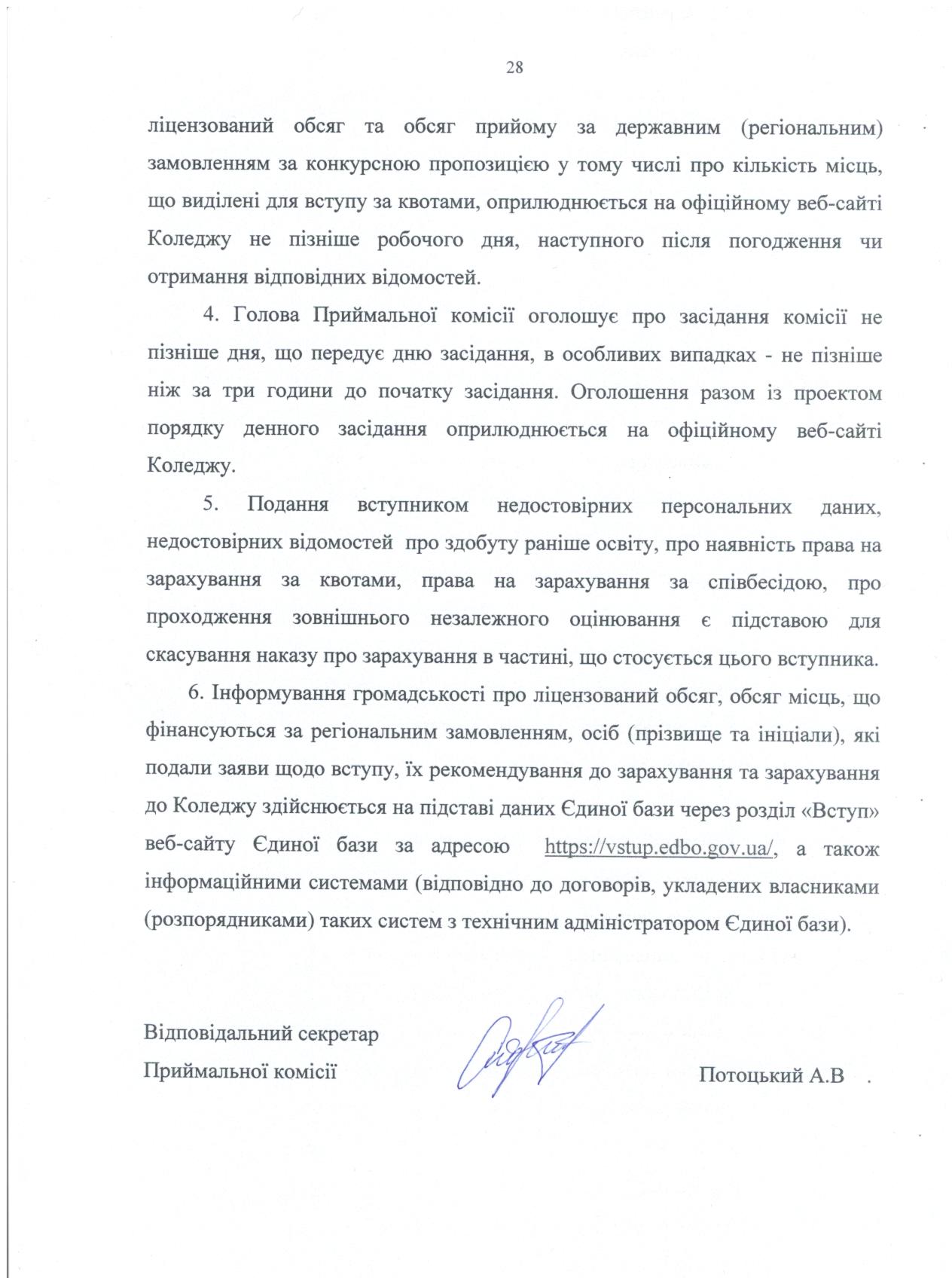 Галузь знаньОсвітньо-професійна  програмаКонкурсна пропозиція01 Освіта/ПедагогікаФізична культура і спортВступ 2020ПЕРЕЛІК 
спеціальностей, прийом на навчання до закладів фахової передвищої освіти за якими здійснюється на основі базової або повної загальної середньої освіти з урахуванням рівня творчих та/або фізичних здібностей вступників__________ 
__________ 
ТАБЛИЦЯ 
переведення середнього бала документа про середню освіту, обрахованого за 12бальною шкалою, у шкалу 100-200ТАБЛИЦЯ 
переведення середнього бала документа про середню освіту, обрахованого за 12бальною шкалою, у шкалу 100-200